ГОСТ 24199-80 Кронштейны регулируемые. Конструкция (с Изменениями N 1, 2)
ГОСТ 24199-80

Группа Г18
ГОСУДАРСТВЕННЫЙ СТАНДАРТ СОЮЗА ССРКРОНШТЕЙНЫ РЕГУЛИРУЕМЫЕКонструкция*Regulated brackets. Design and basic dimensions______________
* Наименование стандарта. Измененная редакция, Изм. N 2.ОКП 48 3475Дата введения 1981-07-01
ИНФОРМАЦИОННЫЕ ДАННЫЕ1. РАЗРАБОТАН И ВНЕСЕН Министерством монтажных и специальных строительных работ СССР

ИСПОЛНИТЕЛИ
М.Г.Скакунов, д-р техн. наук; Н.Н.Куликов; Р.И.Шарунова
2. УТВЕРЖДЕН И ВВЕДЕН В ДЕЙСТВИЕ Постановлением Государственного комитета СССР по стандартам от 22.05.80 N 2306
3. ВЗАМЕН ГОСТ 15931-74
4. Срок проверки - I квартал 1990 г.; периодичность проверки - 5 лет.5. ССЫЛОЧНЫЕ НОРМАТИВНО-ТЕХНИЧЕСКИЕ ДОКУМЕНТЫ6. ПЕРЕИЗДАНИЕ (май 1988 г.) с Изменением N 1, утвержденным в январе 1988 г. (ИУС 4-88).

Снято ограничение срока действия Постановлением Госстандарта СССР от 28.01.88 N 156

ВНЕСЕНО Изменение N 2, утвержденное и введенное в действие Постановлением Государственного комитета СССР по управлению качеством продукции и стандартам от 29.11.90 N 2977 с 01.07.91

Изменение N 2 внесено изготовителем базы данных по тексту ИУС N 2, 1991 год 

1. Настоящий стандарт распространяется на регулируемые кронштейны, применяемые для крепления стеклянных трубопроводов.

Требования настоящего стандарта являются обязательными.
2. Конструкция и основные размеры регулируемых кронштейнов должны соответствовать указанным на черт.1 и в табл.1.
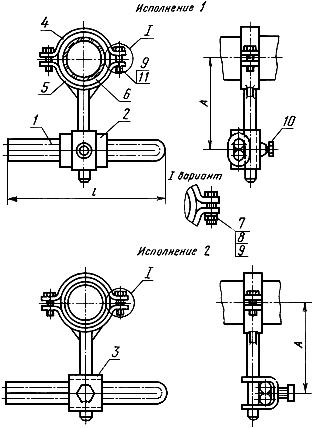 
1 - стержень; 2 - ползунок; 3 - скоба; 4 - хомут; 5 - хомут с хвостовиком: 6 - прокладка по ГОСТ 24192-80; 7 - болт M6х30.36.016 по ГОСТ 7798-70; 8 - гайка М6.4.0.16 по ГОСТ 5915-70; 9 - шайба 6.36.01 по ГОСТ 11371-78; 10 - болт M8х16.36.016 по ГОСТ 7798-70; 11 - болт M6х25.36.016 по ГОСТ 7798-70

Черт.1
Таблица 1Размеры в мм

Пример условного обозначения кронштейна исполнения 1 для трубы с буртами 15 мм:
Кронштейн 15-1 ГОСТ 24199-80То же, исполнения 2:
Кронштейн 15-2 ГОСТ 24199-80То же, исполнения 1, для трубы с гладкими концами 40 мм, длиной 350 мм:
Кронштейн 40-350-1 ГОСТ 24199-80То же, исполнения 2:
Кронштейн 40-350-2 ГОСТ 24199-803. Конструкция и основные размеры стержня должны соответствовать указанным на черт.2 и в табл.2.
Черт.2. Конструкция и основные размеры стержня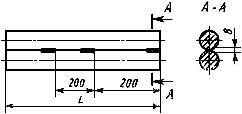 
Черт.2
Таблица 2

Пример условного обозначения стержня длиной 350 мм из стали марки Ст3кп:
Стержень 350 ГОСТ 24199-80То же, из стали марки Ст3сп:
Стержень 350-С ГОСТ 24199-804. Конструкция и основные размеры ползунка и скобы должны соответствовать указанным на черт.3 и в табл.3.
Черт.3. Конструкция и основные размеры ползунка и скобы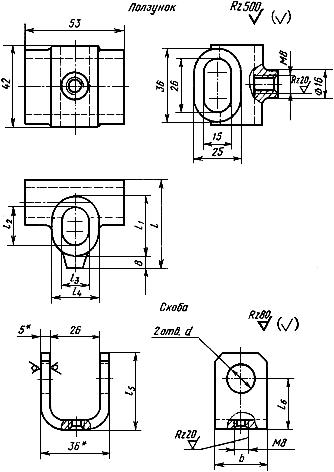 ________________* Размер для справок.Черт.3
Таблица 3Размеры в мм

Пример условного обозначения ползунка для трубы с буртами 15 мм:
Ползунок 15 ГОСТ 24199-80То же, скобы 15 мм:
Скоба 15 ГОСТ 24199-80То же, для трубы с гладкими концами 40 мм и 45 мм:
Ползунок 40-45 ГОСТ 24199-80То же, скобы 40 мм и 45 мм:
Скоба 40-45 ГОСТ 24199-805. Конструкция и основные размеры хомута и хомута с хвостовиком должны соответствовать указанным на черт.4 и в табл.4.
Черт.4 Конструкция и основные размеры хомута и хомута с хвостовиком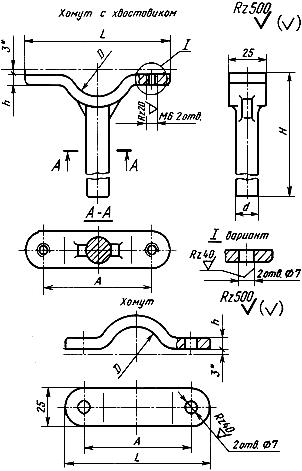 ________________
* Размеры для справок.
Черт.4
Таблица 4Размеры в мм

Пример условного обозначения хомута для труб с буртами 15 мм:
Хомут 15 ГОСТ 24199-80То же, хомута с хвостовиком:
Хомут с хвостовиком 15 ГОСТ 24199-80То же, для труб с гладкими концами 40 и 45 мм:
Хомут 40-45 ГОСТ 24199-80То же, хомута с хвостовиком:
Хомут с хвостовиком 40-45 ГОСТ 24199-806. Детали кронштейнов должны быть изготовлены:

стержень и скоба - из стали марки Ст3кп или Ст3сп по ГОСТ 380-88*;
______________
* На территории Российской Федерации действует ГОСТ 380-2005. - Примечание изготовителя базы данных. 

ползунок, хомут с хвостовиком и хомут - из алюминиевого сплава марки АК7 по ГОСТ 2685-75.
1-6. (Измененная редакция, Изм. N 2).
7. Технические требования - по ГОСТ 24201-80.
8. Коды ОКП приведены в приложении.

(Введен дополнительно, Изм. N 2).

ПРИЛОЖЕНИЕ (справочное)ПРИЛОЖЕНИЕ
Справочное

(Введено дополнительно, Изм. N 1. Измененная редакция, Изм. N 2).



Электронный текст документа
сверен по:
официальное издание 
Соединительные и крепежные детали 
стеклянных трубопроводов.
Конструкция, основные размеры 
и технические условия: Сб. ГОСТов.
ГОСТ 24184-80-ГОСТ 24201-80. - 
М.: Издательство стандартов, 1988 Обозначение НТД, на который дана ссылкаНомер пунктаГОСТ 5915-702ГОСТ 7798-702ГОСТ 24192-802ГОСТ 2685-756ГОСТ 24201-807Для трубУсловный проход
Наружный диаметр трубы
Исполнение 1Исполнение 1Исполнение 1Исполнение 1Исполнение 2Исполнение 2Исполнение 2Исполнение 2Масса, кг, 
не болееМасса, кг, 
не болееМасса, кг, 
не болееМасса, кг, 
не более350500350500С буртами15-4892-1,044496-1,0825-5598-1,0651102-1,1032-58103-1,0954107-1,1340-64108-1,1160112-1,1550-70113-1,1466117-1,18С гладкими концами4045621190,911,18591220,951,225067751310,961,23721341,001,278093891461,261,53861491,341,611001221041611,341,611011641,481,75, ммМасса, кг, не более3500,635000,89Для трубУсловный проход Наружный диаметр трубы
Масса, кг, 
не болееМасса, кг, 
не болеепол-
зункаскобыС буртами15-4528181525402616300,070,1125-32-40-50С гладкими концами4045506780935841312838533530450,100,18100122Масса, кг, не болееМасса, кг, не болееДля трубУсловный диаметр трубы Наружный диаметр трубы
хомутахомута 
с хвосто-
викомС буртами15-2858060116120,0200,05025-4090701220,0250,05532-47610080126,50,0350,06540-5711090131,50,0400,07050-677120100137,50,0500,080С гладкими концами40455311085140,00,0600,1005067758135110152,00,0800,110809310010175150167,0250,1500,290100122130205180182,00,1800,320Условное обозначение кронштейнаКод ОКП и контрольное число45-350-148 3475 4001 0545-350-248 3475 4002 0445-500-148 3475 4003 0345-500-248 3475 4004 0267-350-148 3475 4005 0167-350-248 3475 4006 0067-500-148 3475 4007 0267-500-248 3475 4008 0993-350-148 3475 4009 0893-350-248 3475 4011 0393-500-148 3475 4012 0293-500-248 3475 4013 01122-350-148 3475 4014 00122-350-248 3475 4015 10122-500-148 3475 4016 09122-500-248 3475 4017 08169-350-148 3475 4018 07169-350-248 3475 4019 06169-500-148 3475 4021 01169-500-248 3475 4022 0015-148 3475 4024 0915-248 3475 4025 0825-148 3475 4026 0725-248 3475 4027 0632-148 3475 4028 0532-248 3475 4029 0440-148 3475 4031 0440-248 3475 4032 0950-148 3475 4033 0850-248 3475 4034 07